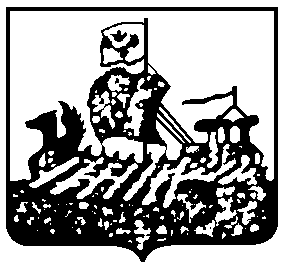 ДЕПАРТАМЕНТ ГОСУДАРСТВЕННОГО РЕГУЛИРОВАНИЯ                                  ЦЕН  И ТАРИФОВ КОСТРОМСКОЙ ОБЛАСТИ ПРОТОКОЛзаседания правления департаментагосударственного регулированияцен и тарифов Костромской областиот «28» октября 2014 года	                                                                               № 69г. Кострома УТВЕРЖДАЮДиректор департамента государственного регулирования  цен и тарифов Костромской области______________И.Ю. СолдатоваПрисутствовали члены Правления:Приглашенные:Вопрос 1: «Об утверждении повестки заседания правления департамента государственного регулирования цен и тарифов Костромской области (далее - ДГРЦ и Т КО)».СЛУШАЛИ:Секретаря правления Потапову Е.С. по рассматриваемым вопросам правления.  Все члены правления, принимавшие участие в рассмотрении повестки поддержали единогласно. Солдатова И.Ю. – Принять повестку. РЕШИЛИ:1. Принять повестку заседания правления ДГРЦ и Т КО.Вопрос 2: «Об установлении тарифов на тепловую энергию для  МУП «Коммунальщик» Парфеньевского муниципального района на 2015 год».СЛУШАЛИ:Уполномоченного по делу Колышеву Д.А., сообщившего по рассматриваемому вопросу следующее. МУП «Коммунальщик» Парфеньевского муниципального района представило в департамент государственного регулирования цен и тарифов Костромской области заявление от 28.04.2014 г. № О- 665, на установление тарифов на производство и передачу тепловой энергии на 2015 год.Предложение МУП «Коммунальщик» Парфеньевского муниципального района по тарифам на производство и передачу тепловой энергии 3434,00 руб./Гкал,  НВВ –21657,70 тыс. рублей.В рамках полномочий, возложенных постановлением администрации Костромской области от 31.07.2012 года № 313-а «О департаменте государственного регулирования цен и тарифов Костромской области», ДГРЦТ КО принято решение об открытии дела по установлению тарифов на тепловую энергию на 2015 год от 14.05.2014 г. № 132. Расчет тарифов на тепловую энергию произведен в соответствии с действующим законодательством, руководствуясь положениями в сфере теплоснабжения, закрепленными Федеральным законом от 27.07.2010 года № 190-ФЗ «О теплоснабжении», Основами ценообразования в сфере теплоснабжения, утвержденных постановлением Правительства РФ от 22.10.2012 г. № 1075 «О ценообразовании в сфере теплоснабжения», приказом ФСТ России от 15.10.2013 г. № 191-э/2 «Об установлении предельных максимальных уровней тарифов на тепловую энергию (мощность), поставляемую теплоснабжающими организациями потребителям в среднем по субъектам Российской Федерации».Основные плановые показатели МУП «Коммунальщик» Парфеньевского муниципального района на 2015 год по теплоснабжению (по расчету департамента ГРЦТ КО) составили:- объем произведенной тепловой энергии – 6751,46 Гкал;- объем расхода тепловой энергии на нужды котельной – 158,11 Гкал;- объем потерь тепловой энергии в теплосетях – 996,46 Гкал;- объем реализации тепловой энергии потребителям – 5596,90 Гкал.  Объем необходимой валовой выручки – 17118,99 тыс.руб., в том числе:- - затраты на топливо на технологические цели – 5581,25 тыс.руб.;- затраты на электроэнергию на технологические нужды – 2254,69 тыс.руб.;- затраты на воду на технологические цели – 36,29 тыс.руб.;- услуги сторонних организаций в т.ч.затраты на оплату труда производственных рабочих (с учетом страховых взносов во внебюджетные фонды) – 5913,15 тыс.руб.;- расходы по содержанию и эксплуатации оборудования – 747,28 тыс. руб.;- цеховые расходы – 474,72 тыс.руб.;- прочие прямые расходы – 100,14 тыс.руб.;- общехозяйственные расходы – 1841,98 тыс.руб.;- необходимая прибыль – 169,49 тыс. руб.В результате проведенной экспертизы представленных расчетов произведена корректировка следующих показателей:-  «Материалы на технологические цели» - затраты исключены из расчета, так как не представлены обосновывающие материалы.- «Топливо на технологические цели» - затраты по данной статье приняты департаментом исходя из расчетных объемов производства тепловой энергии, в соответствии с Методикой определения потребности в топливе, электрической энергии и воде при производстве и передаче тепловой энергии с учетом удельного расхода топлива 222,00 кг/т.у.т., объем потерь составил 996,46 Гкал. Отклонение составило 2664,55 тыс.руб. за счет корректировки объема топлива(угля  на 17,58 тонн, дров на 724,46 куб.м.) и цены.- «Электроэнергия на технологические нужды» - затраты по данной статье скорректированы в сторону увеличения на 289,79 тыс.рублей за счет корректировки объема электроэнергии на 15,04 тыс. кВт.ч.. Цена за 1 кВт.ч. с 01.01.2015 г. составила 5,46 руб./1кВт.ч. (низкий уровень напряжения), с 01.07.2015 г. – 5,87 руб./1кВт.ч. (с учетом индексации на 107,5%).-  «Вода на технологические цели» - затраты скорректированы в сторону снижения на 7,71 тыс. руб., за счет корректировки цены на 7,71 руб./1м3.- «Услуги сторонних организаций» (основная и заработная плата основных производственных рабочих» - отклонение составило 545,82 тыс. руб. Численность основных производственных рабочих составила 52 человека. Среднемесячная заработная плата составила с 01.01.2015 г. 11438,59 руб./мес., с 01.07.2015 г. – 12067,71 руб./мес. (с учетом индексации на 105,5%).Затраты на отчисления во внебюджетные фонды составили 1371,56 тыс. руб. или 30,2% от заработной платы основных производственных рабочих.- «Расходы по содержанию и эксплуатации оборудования» - затраты снижены по сравнению с предложением предприятия на 34,42 тыс. руб., за счет корректировки расходов на ремонт.-  «Цеховые, общехозяйственные расходы» - скорректированы в сторону снижения  на 997,40 тыс. руб., так как нет обосновывающих материалов. Затраты распределены согласно учетной политике предприятия, пропорционально полученной выручке по каждому виду деятельности.-  «Прочие прямые расходы» - затраты ниже запланированных предприятием на 84,96 тыс. руб. В данную статью затрат вошли расходы на мероприятия по энергосбережению (на установку приборов учета на котельных) и прочие расходы.- Необходимая прибыль принята в размере 1% от себестоимости при применении упрощенной системы налогообложения.Предлагается установить экономически обоснованные тарифы на тепловую энергию, отпускаемую МУП «Коммунальщик» Парфеньевского муниципального района потребителям Парфеньевского муниципального района Костромской области на 2015 год с 01.01.2015 г. размере: 2956,92 руб./Гкал (НДС не облагается), с 01.07.2015 г. в размере: 3199,15 руб./Гкал.Все члены Правления, принимавшие участие в рассмотрении   вопроса № 2 Повестки, предложение уполномоченного по делу Д.А. Колышевой поддержали единогласно.Солдатова И.Ю. – Принять предложение уполномоченного по делу.РЕШИЛИ:1. Установить тарифы на тепловую энергию для МУП «Коммунальщик» Парфеньевского муниципального района в горячей воде в размере: Тарифы на тепловую энергию, отпускаемую МУП «Коммунальщик» Парфеньевского муниципального района, налогом на добавленную стоимость не облагается в соответствии с главой 26.2 части второй Налогового кодекса Российской Федерации.2. Постановление об установлении тарифов на тепловую энергию подлежит официальному опубликованию и вступает в силу с 1 января 2015 года.3. Утвержденные тарифы являются фиксированными, занижение и (или) завышение организацией указанных тарифов является нарушением порядка ценообразования.4. Раскрыть информацию по стандартам раскрытия в установленные сроки, в соответствии с действующим законодательством. 5. Направить в ФСТ России информацию по тарифам для включения в реестр субъектов естественных монополий в соответствии с требованиями законодательства.Вопрос 3: «Об установлении тарифов на тепловую энергию для  МУП «Ильинское» потребителям Самсоновского сельского поселения Костромского муниципального района на 2015 год».СЛУШАЛИ:Уполномоченного по делу Колышеву Д.А., сообщившего по рассматриваемому вопросу следующее. МУП «Ильинское» представило в департамент государственного регулирования цен и тарифов Костромской области заявление от 30.04.2014 г.  № О-805 , на установление тарифов на производство и передачу тепловой энергии на 2015 год.Предложение МУП «Ильинское» по тарифам на производство и передачу тепловой энергии 2214,65 руб./Гкал,  НВВ – 8822,66 тыс.рублей.В рамках полномочий, возложенных постановлением администрации Костромской области от 31.07.2012 года № 313-а «О департаменте государственного регулирования цен и тарифов Костромской области», ДГРЦТ КО принято решение об открытии дела по установлению тарифов на тепловую энергию на 2015 год от 14.05.2014 г. № 135. Расчет тарифов на тепловую энергию произведен в соответствии с действующим законодательством, руководствуясь положениями в сфере теплоснабжения, закрепленными Федеральным законом от 27.07.2010 года  № 190-ФЗ «О теплоснабжении», Основами ценообразования в сфере теплоснабжения, утвержденных постановлением Правительства РФ от 22.10.2012 г. № 1075 «О ценообразовании в сфере теплоснабжения», приказом ФСТ России от 15.10.2013 г. № 191-э/2 «Об установлении предельных максимальных уровней тарифов на тепловую энергию (мощность), поставляемую теплоснабжающими организациями потребителям в среднем по субъектам Российской Федерации».Основные плановые показатели МУП «Ильинское» на 2015 год по теплоснабжению (по расчету департамента ГРЦТ КО) составили:- объем произведенной тепловой энергии – 5390,54 Гкал;- объем расхода тепловой энергии на нужды котельной – 134,76 Гкал;- объем потерь тепловой энергии в теплосетях – 1192,67 Гкал;- объем реализации тепловой энергии потребителям – 3983,77 Гкал,  Объем необходимой валовой выручки – 7126,44 тыс. руб., в том числе:- затраты на топливо на технологические цели – 4073,82 тыс. руб.;- затраты на электроэнергию на технологические нужды – 483,93 тыс. руб.;- затраты на воду на технологические цели – 52,79 тыс. руб.;- затраты на водоотведение технологических сточных вод – 7,92 тыс. руб.;- затраты на оплату труда производственных рабочих (с учетом страховых взносов во внебюджетные фонды) – 1311,06 тыс. руб.;- расходы по содержанию и эксплуатации оборудования, тыс. руб. – 726,04 тыс. руб.;- прочие прямые расходы – 110,79 тыс. руб.;- общехозяйственные расходы – 360,09 тыс. руб.В результате проведенной экспертизы представленных расчетов произведена корректировка следующих показателей:- «Материалы на технологически цели» - данные затраты исключены из расчета экономически обоснованных затрат, так как нет обосновывающих материалов.- «Топливо на технологические цели» - затраты по данной статье приняты департаментом исходя из расчетных объемов производства тепловой энергии, в соответствии с Методикой определения потребности в топливе, электрической энергии и воде при производстве и передаче тепловой энергии с учетом удельного расхода топлива 160,00 кг/т.у.т., объем потерь составил 1192,67 Гкал. Величина удельного расхода топлива и потерь  приняты на уровне 2014 года.Отклонение составило 463,16 тыс. руб. за счет корректировки объема топлива (газ) на 119,10 тыс.м3. Цена газа проиндексирована с 01.07.2015 г. на 107,5%.- «Электроэнергия на технологические нужды» - затраты по данной статье скорректированы в сторону увеличения на 41,65 тыс.рублей Объем электроэнергии принят по предложению предприятия в размере 94,04 тыс.Квт.ч. Цена  с 01.01.2015 г. составила 4,96 руб. за 1 кВт.ч. с НДС на среднем втором уровне напряжения с 01.07.2015 г. – 5,33 руб./1кВт.ч. (с учетом индексации на 107,5%).-  «Вода на технологические цели» - затраты по данной статье составили 52,79 тыс. руб., что на 24,79 тыс. руб. больше, чем  предложило предприятие. Объем воды составил, 3,05 тыс. м3, цена (цеховая себестоимость) с 01.01.2015 г. составила 19,19 руб./1м3, с 1.07.2015 г. цена проиндексирована на 108,4% и составила 20,78 руб./1м3.- «Основная и дополнительная заработная плата» - затраты скорректированы в сторону снижения на 17,29 тыс. руб. Численность основных производственных рабочих составила 9,50 человек. Среднемесячная заработная плата с 01.01.2015 г. составила 8596,64 руб./мес., с 01.07.2015 г. – 9069,45 руб./мес. (с учетом индексации на 105%).Затраты на страховые взносы во внебюджетные фонды составили 304,10 тыс. руб.- «Расходы на содержание и ремонт оборудования» - затраты, ниже запланированных предприятием на 901,47 тыс. руб. за счет корректировки затрат на ремонт и техническое обслуживание оборудования.  В данную статью затрат кроме амортизации и ремонта и технического обслуживания оборудования вошли затраты по энергосбережению  (на установку приборов учета на котельной предприятия) в размере 100 тыс. руб.-  «Прочие прямые расходы» - скорректированы в сторону снижения на 70,45 тыс. руб., так как нет обосновывающих материалов.-  «Общехозяйственные  расходы» - скорректированы в сторону снижения на 384,19 тыс. руб. Затраты распределены согласно учетной политике предприятия пропорционально фонду оплаты труда основных производственных рабочих по видам деятельности.Предлагается установить экономически обоснованные тарифы на тепловую энергию, отпускаемую МУП «Ильинское» потребителям Самсоновского сельского поселения Костромского муниципального района Костромской области на 2015 год  с 01.01.2015 г. размере: 1685,12 руб./Гкал (НДС не облагается), с 01.07.2015 г. в размере: 1822,75 руб./Гкал (НДС не облагается).Все члены Правления, принимавшие участие в рассмотрении  вопроса №3 Повестки, предложение уполномоченного по делу Д.А. Колышевой поддержали единогласно.Солдатова И.Ю. – Принять предложение уполномоченного по делу.РЕШИЛИ:1. Установить тарифы на тепловую энергию для МУП «Ильинское» в горячей воде в размере: Тарифы на тепловую энергию, отпускаемую МУП «Ильинское», налогом на добавленную стоимость не облагается в соответствии с главой 26.2 части второй Налогового кодекса Российской Федерации.2. Постановление об установлении тарифов на тепловую энергию подлежит официальному опубликованию и вступает в силу с 1 января 2015 года.3. Утвержденные тарифы являются фиксированными, занижение и (или) завышение организацией указанных тарифов является нарушением порядка ценообразования.4. Раскрыть информацию по стандартам раскрытия в установленные сроки, в соответствии с действующим законодательством. 5. Направить в ФСТ России информацию по тарифам для включения в реестр субъектов естественных монополий в соответствии с требованиями законодательства.Вопрос 4: «Об установлении тарифов на тепловую энергию для ОГБУЗ «Спасская участковая больница» потребителям Октябрьского сельского поселения Мантуровского муниципального района на 2015 год».СЛУШАЛИ:Уполномоченного по делу Колышеву Д.А., сообщившего по рассматриваемому вопросу следующее. ОГБУЗ «Спасская участковая больница» представило в департамент государственного регулирования цен и тарифов Костромской области заявление от 17.04.2014 г. № О-556, на установление тарифов на производство и передачу тепловой энергии на 2015 год.Предложение ОГБУЗ «Спасская участковая больница» по тарифам на производство и передачу тепловой энергии 4737,55 руб./Гкал,  НВВ –509,05 тыс. руб.В рамках полномочий, возложенных постановлением администрации Костромской области от 31.07.2012 года № 313-а «О департаменте государственного регулирования цен и тарифов Костромской области», ДГРЦТ КО принято решение об открытии дела по установлению тарифов на тепловую энергию на 2015 год от 29.04.2014 г. № 46. Расчет тарифов на тепловую энергию произведен в соответствии с действующим законодательством, руководствуясь положениями в сфере теплоснабжения, закрепленными Федеральным законом от 27.07.2010 года № 190-ФЗ «О теплоснабжении», Основами ценообразования в сфере теплоснабжения, утвержденных постановлением Правительства РФ от 22.10.2012 г. № 1075 «О ценообразовании в сфере теплоснабжения», приказом ФСТ России от 15.10.2013 г. № 191-э/2 «Об установлении предельных максимальных уровней тарифов на тепловую энергию (мощность), поставляемую теплоснабжающими организациями потребителям в среднем по субъектам Российской Федерации».Основные плановые показатели ОГБУЗ «Спасская участковая больница» на 2015 год по теплоснабжению (по расчету департамента ГРЦТ КО) составили:- объем произведенной тепловой энергии – 118,90 Гкал;- объем расхода тепловой энергии на нужды котельной – 2,85 Гкал;- объем потерь тепловой энергии в теплосетях – 8,60 Гкал;- объем реализации тепловой энергии потребителям – 81,39 Гкал.  Объем необходимой валовой выручки – 389,26 тыс.руб., в том числе:- материалы на производственные нужды – 15,09 тыс. руб.;- затраты на топливо на технологические цели – 68,10 тыс.руб.;- затраты на электроэнергию на технологические нужды – 28,66 тыс.руб.;- затраты на оплату труда производственных рабочих (с учетом страховых взносов во внебюджетные фонды) – 259,09 тыс.руб.;- расходы по содержанию и эксплуатации оборудования – 16,44 тыс. руб.;- общехозяйственные расходы – 1,88 тыс.руб.В результате проведенной экспертизы представленных расчетов произведена корректировка следующих показателей:-  «Материалы на технологические цели» - затраты с 01.01.2015 г. приняты в размере 14,84 тыс. руб., с 01.07.2015 г. – 15,45 (с учетом индексации на 104,1%).- «Топливо на технологические цели» - затраты по данной статье приняты департаментом исходя из расчетных объемов производства тепловой энергии, в соответствии с Методикой определения потребности в топливе, электрической энергии и воде при производстве и передаче тепловой энергии с учетом удельного расхода топлива 259,75 кг/т.у.т., объем потерь составил 8,60 Гкал. Отклонение составило 66,90 тыс. руб. за счет корректировки объема топлива(дров) на 183,90 м3.- «Электроэнергия на технологические нужды» - затраты по данной статье скорректированы в сторону снижения на 1,34 тыс.руб. Объем электроэнергии принят по предложению предприятия  и составил 6,00 тыс.кВт.ч., цена с 01.01.2015 г. составила 4,63 руб./1кВт.ч. (без НДС) на низком уровне напряжения. С 01.07.2015 г. цена проиндексирована в соответствии с прогнозом социально-экономического развития РФ на период 2015-2017 гг. (от 25.09.2014 г.)) на 107,5% и составила 4,98 руб./1кВт.ч. (без НДС).- «Основная и дополнительная заработная плата основных производственных рабочих» - затраты с 01.01.2015 г. составили 194,50тыс. руб., с 01.07.2015 г. расходы приняты по предложению предприятия и составили 205,20 тыс. руб.Численность основных производственных рабочих составила 3 человека. Среднемесячная заработная плата составила 8260,40 руб./мес.Затраты на отчисления во внебюджетные фонды составили 60,10 тыс. руб. или 30,2% от заработной платы основных производственных рабочих.- «Расходы по содержанию и эксплуатации оборудования» - затраты выше предложенных предприятием на 1,44 тыс. руб.-  «Общехозяйственные расходы» - скорректированы в сторону снижения  на 44,97 тыс. руб., так как предприятие в данную статью включает затраты связанные с доставкой и разделкой дров. По расчету департамента данные затраты входят в цену топлива и отражены по статье «Топливо на технологические цели».Предлагается установить экономически обоснованные тарифы на тепловую энергию, отпускаемую ОГБУЗ «Спасская участковая больница» потребителям Октябрьского сельского поселения Мантуровского муниципального района Костромской области на 2015 год с 01.01.2015 г. размере: 3532,58 руб./Гкал (без НДС), с 01.07.2015 г. в размере: 3747,46 руб./Гкал (без НДС).Все члены Правления, принимавшие участие в рассмотрении вопроса № 4 Повестки, предложение уполномоченного по делу Д.А. Колышевой поддержали единогласно.Солдатова И.Ю. – Принять предложение уполномоченного по делу.РЕШИЛИ:1. Установить тарифы на тепловую энергию для ОГБУЗ «Спасская участковая больница» в горячей воде (без НДС) в размере: 2. Постановление об установлении тарифов на тепловую энергию подлежит официальному опубликованию и вступает в силу с 1 января 2015 года.3. Утвержденные тарифы являются фиксированными, занижение и (или) завышение организацией указанных тарифов является нарушением порядка ценообразования.4. Раскрыть информацию по стандартам раскрытия в установленные сроки, в соответствии с действующим законодательством. 5. Направить в ФСТ России информацию по тарифам для включения в реестр субъектов естественных монополий в соответствии с требованиями законодательства.Вопрос 5:  «Об установлении тарифов на тепловую энергию, поставляемую                                  Ивановской средней школой  потребителям Ивановского сельского поселения Шарьинского муниципального района Костромской области на 2015 год».СЛУШАЛИ:Уполномоченного по делу Рябец С. В.  сообщившего по рассматриваемому вопросу следующее. Ивановская средняя школа представила в департамент государственного регулирования цен и тарифов Костромской области заявление  вх. от 30.04.2014г. № О-845 и расчетные материалы  на установление тарифа на тепловую энергию на 2015 год в размере  1 534,00 руб./Гкал (без НДС) и НВВ 771,64 тыс.руб.В рамках полномочий, возложенных постановлением администрации Костромской области от 31.07.2012 года № 313-а «О департаменте государственного регулирования цен и тарифов Костромской области», ДГРЦТ КО принято решение об открытии дела по установлению тарифа на тепловую энергию на 2015 год от 14.05.2014 г. № 145. Расчет тарифа на тепловую энергию произведен в соответствии с действующим законодательством, руководствуясь положениями в сфере теплоснабжения, закрепленными Федеральным законом от 27.07.2010 года № 190-ФЗ «О теплоснабжении», Основами ценообразования в сфере теплоснабжения, утвержденных постановлением Правительства РФ от 22.10.2012 г. № 1075 «О ценообразовании в сфере теплоснабжения» и Прогнозом социально-экономического развития РФ на период 2015-2017 гг. (от 25.09.2014 г.).Основные плановые показатели Ивановской средней школы на 2015 год по теплоснабжению (по расчету департамента ГРЦТ КО) составили:- объем произведенной тепловой энергии – 486,16 Гкал;- объем потерь тепловой энергии в теплосетях – 22,78 Гкал;- объем реализации тепловой энергии потребителям  – 103,42 Гкал.Объем необходимой валовой выручки – 690,62 тыс.руб., в том числе:- затраты на топливо на технологические цели – 183,07 тыс.руб.;- затраты на электроэнергию на технологические нужды – 78,42 тыс.руб.;- затраты на оплату труда основных производственных рабочих с учетом страховых взносов – 406,57 тыс. руб.;- расходы по содержанию и эксплуатации оборудования – 2,26 тыс.руб.;- общехозяйственные расходы – 20,30 тыс.руб.В результате проведенной экспертизы представленных расчетов произведена корректировка следующих показателей:- «затраты на топливо на технологические цели» - снижены на 45,73  тыс. руб. Объем топлива департаментом принят исходя из расчетных объемов производства тепловой энергии в соответствии с  Методикой определения потребности в топливе, электрической энергии и воде при производстве и передаче тепловой энергии с учетом удельного расхода топлива 238,10 кг/т.у.т., принятого в предыдущем периоде регулирования (предприятием не представлен утвержденный в установленном законодательством порядке норматив удельного расхода топлива и потерь), цена дров принята по договору;- «затраты на электроэнергию на технологические нужды» - увеличены на 1,82 тыс. руб., в связи с корректировкой цены, принятой на основании фактически сложившейся цены на электроэнергию;- «затраты на оплату труда основных производственных рабочих с учетом страховых взносов» - снижены на 39,37 тыс. руб. Численность работников по регулируемому виду деятельности составляет 6 человек. Средняя заработная плата основных производственных рабочих составляет 6 939,16 руб./мес.;- «расходы по содержанию и эксплуатации оборудования» - увеличены на 2,26 тыс.руб. и приняты по расчету департамента.В результате проведенной экспертизы предлагается установить экономически обоснованные тарифы на тепловую энергию, поставляемую Ивановской средней школой потребителям Ивановского сельского поселения Шарьинского муниципального района, на 2015 год через тепловую сеть - теплоноситель горячая вода:- с 01.01.2015 г.-30.06.2015 г. – 1 490,00  руб./Гкал (без НДС);- с 01.07.2015 г.-31.12.2015 г. – 1 582,00  руб./Гкал (без НДС) (рост к декабрю . – 106,1 %).Все члены Правления, принимавшие участие в рассмотрении вопроса Повестки, предложение уполномоченного по делу С.В. Рябец поддержали единогласно.РЕШИЛИ:1. Установить тарифы на тепловую энергию, поставляемую  Ивановской средней школой потребителям Ивановского сельского поселения Шарьинского муниципального района на 2015 год в размере:  2. Постановление об установлении тарифа на тепловую энергию подлежит  официальному  опубликованию и  вступает в силу с 1 января 2015 года.3. Утвержденный тариф является фиксированным, занижение и (или) завышение организацией указанных тарифов является нарушением порядка ценообразования.4. Раскрыть информацию по стандартам раскрытия в установленные сроки, в  соответствии с действующим законодательством. 5. Направить в ФСТ России информацию по тарифам для включения в реестр субъектов естественных монополий в соответствии с требованиями законодательстваСолдатова И.Ю. – принять предложение уполномоченного по делу.Вопрос 6:  «Об установлении тарифов на тепловую энергию, поставляемую                                  Шекшемской средней школой  потребителям Шекшемского сельского поселения Шарьинского муниципального района Костромской области на 2015 год».СЛУШАЛИ:Уполномоченного по делу Рябец С. В.  сообщившего по рассматриваемому вопросу следующее. Шекшемская средняя школа представила в департамент государственного регулирования цен и тарифов Костромской области заявление  вх. от 30.04.2014г. № О-844 и расчетные материалы  на установление тарифа на тепловую энергию на 2015 год в размере 1 558,00 руб./Гкал (без НДС) и НВВ 824,08 тыс. руб.В рамках полномочий, возложенных постановлением администрации Костромской области от 31.07.2012 года № 313-а «О департаменте государственного регулирования цен и тарифов Костромской области», ДГРЦТ КО принято решение об открытии дела по установлению тарифа на тепловую энергию на 2015 год от 14.05.2014 г. № 146. Расчет тарифа на тепловую энергию произведен в соответствии с действующим законодательством, руководствуясь положениями в сфере теплоснабжения, закрепленными Федеральным законом от 27.07.2010 года № 190-ФЗ «О теплоснабжении», Основами ценообразования в сфере теплоснабжения, утвержденных постановлением Правительства РФ от 22.10.2012 г. № 1075 «О ценообразовании в сфере теплоснабжения» и Прогнозом социально-экономического развития РФ на период 2015-2017 гг. (от 25.09.2014 г.).Основные плановые показатели Шекшемской средней школы на 2015 год по теплоснабжению (по расчету департамента ГРЦТ КО) составили:- объем произведенной тепловой энергии – 501,07 Гкал;- объем потерь тепловой энергии в теплосетях – 31,70 Гкал;- объем реализации тепловой энергии потребителям  – 65,15 Гкал.Объем необходимой валовой выручки – 694,71 тыс. руб., в том числе:- затраты на топливо на технологические цели – 178,12 тыс. руб.;- затраты на электроэнергию на технологические нужды – 91,33 тыс. руб.;- затраты на оплату труда основных производственных рабочих с учетом страховых взносов – 405,48 тыс. руб.;- расходы по содержанию и эксплуатации оборудования – 2,28 тыс. руб.;- общехозяйственные расходы – 17,50 тыс. руб.В результате проведенной экспертизы представленных расчетов произведена корректировка следующих показателей:- «затраты на топливо на технологические цели» - снижены на 48,28  тыс. руб. Объем топлива департаментом принят исходя из расчетных объемов производства тепловой энергии в соответствии с  Методикой определения потребности в топливе, электрической энергии и воде при производстве и передаче тепловой энергии с учетом удельного расхода топлива 238,10 кг/т.у.т., принятого в предыдущем периоде регулирования (предприятием не представлен утвержденный в установленном законодательством порядке норматив удельного расхода топлива и потерь), цена дров принята по договору;- «затраты на электроэнергию на технологические нужды» - снижены  на 6,07 тыс. руб., в связи с корректировкой цены, принятой на основании фактически сложившейся цены на электроэнергию;- «затраты на оплату труда основных производственных рабочих с учетом страховых взносов» - снижены на 77,30 тыс. руб. Численность работников по регулируемому виду деятельности составляет 6 человек. Средняя заработная плата основных производственных рабочих составляет 6 920,65 руб./мес.;- «расходы по содержанию и эксплуатации оборудования» - увеличены на 2,28 тыс. руб. и приняты по расчету департамента.В результате проведенной экспертизы предлагается установить экономически обоснованные тарифы на тепловую энергию, поставляемую Шекшемской средней школой потребителям Шекшемского сельского поселения Шарьинского муниципального района, на 2015 год через тепловую сеть - теплоноситель горячая вода:- с 01.01.2015 г.-30.06.2015 г. – 1 481,00  руб./Гкал (без НДС);- с 01.07.2015 г.-31.12.2015 г. – 1 572,00  руб./Гкал (без НДС) (рост к декабрю . – 106,2 %).Все члены Правления, принимавшие участие в рассмотрении вопроса Повестки, предложение уполномоченного по делу С.В. Рябец поддержали единогласно.РЕШИЛИ:1. Установить тарифы на тепловую энергию, поставляемую  Шекшемской средней школой потребителям Шекшемского сельского поселения Шарьинского муниципального района на 2015 год в размере:  2. Постановление об установлении тарифа на тепловую энергию подлежит  официальному  опубликованию и  вступает в силу с 1 января 2015 года.3. Утвержденный тариф является фиксированным, занижение и (или) завышение организацией указанных тарифов является нарушением порядка ценообразования.4. Раскрыть информацию по стандартам раскрытия в установленные сроки, в  соответствии с действующим законодательством. 5. Направить в ФСТ России информацию по тарифам для включения в реестр субъектов естественных монополий в соответствии с требованиями законодательстваСолдатова И.Ю. – принять предложение уполномоченного по делу.Вопрос 7: «Об установлении тарифов на тепловую энергию, поставляемую                                  Троицкой основной школой  потребителям Троицкого сельского поселения Шарьинского муниципального района Костромской области на 2015 год».СЛУШАЛИ:Уполномоченного по делу Рябец С. В.  сообщившего по рассматриваемому вопросу следующее. Троицкая основная школа представила в департамент государственного регулирования цен и тарифов Костромской области заявление  вх. от 30.04.2014г. № О-843 и расчетные материалы  на установление тарифа на тепловую энергию на 2015 год в размере               1 486,00 руб./Гкал (без НДС) и НВВ 601,92 тыс. руб.В рамках полномочий, возложенных постановлением администрации Костромской области от 31.07.2012 года № 313-а «О департаменте государственного регулирования цен и тарифов Костромской области», ДГРЦТ КО принято решение об открытии дела по установлению тарифа на тепловую энергию на 2015 год от 14.05.2014 г. № 147. Расчет тарифа на тепловую энергию произведен в соответствии с действующим законодательством, руководствуясь положениями в сфере теплоснабжения, закрепленными Федеральным законом от 27.07.2010 года № 190-ФЗ «О теплоснабжении», Основами ценообразования в сфере теплоснабжения, утвержденных постановлением Правительства РФ от 22.10.2012 г. № 1075 «О ценообразовании в сфере теплоснабжения» и Прогнозом социально-экономического развития РФ на период 2015-2017 гг. (от 25.09.2014 г.).Основные плановые показатели Троицкой основной школы на 2015 год по теплоснабжению (по расчету департамента ГРЦТ КО) составили:- объем произведенной тепловой энергии – 326,23 Гкал;- объем потерь тепловой энергии в теплосетях – 15,28 Гкал;- объем реализации тепловой энергии потребителям  – 87,17 Гкал.Объем необходимой валовой выручки – 423,33 тыс. руб., в том числе:- затраты на материалы на производственные нужды – 8,72 тыс. руб.;- затраты на топливо на технологические цели – 78,05 тыс. руб.;- затраты на электроэнергию на технологические нужды – 63,60 тыс. руб.;- затраты на оплату труда основных производственных рабочих с учетом страховых взносов – 261,13 тыс. руб.;- расходы по содержанию и эксплуатации оборудования – 3,31 тыс. руб.;- общехозяйственные расходы – 8,52 тыс. руб.В результате проведенной экспертизы представленных расчетов произведена корректировка следующих показателей:- «материалы на производственные нужды» - снижены на 5,08 тыс. руб. и приняты по расчету департамента;- «затраты на топливо на технологические цели» - снижены на 74,25  тыс. руб. Объем топлива департаментом принят исходя из расчетных объемов производства тепловой энергии в соответствии с  Методикой определения потребности в топливе, электрической энергии и воде при производстве и передаче тепловой энергии с учетом удельного расхода топлива 183,15 кг/т.у.т., принятого в предыдущем периоде регулирования (предприятием не представлен утвержденный в установленном законодательством порядке норматив удельного расхода топлива и потерь), цена дров принята по договору;- «затраты на электроэнергию на технологические нужды» - снижены  на 6,07 тыс. руб., в связи с корректировкой цены, принятой на основании фактически сложившейся цены на электроэнергию;- «затраты на оплату труда основных производственных рабочих с учетом страховых взносов» - снижены на 78,69 тыс. руб. Численность работников по регулируемому виду деятельности составляет 4 человека. Средняя заработная плата основных производственных рабочих составляет 6 685,23 руб./мес.;- «расходы по содержанию и эксплуатации оборудования» - увеличены на 3,31 тыс. руб. и приняты по расчету департамента;- «общехозяйственные расходы» - увеличены на 0,12 тыс.руб. и приняты по расчету департамента.В результате проведенной экспертизы предлагается установить экономически обоснованные тарифы на тепловую энергию, поставляемую Троицкой основной школой потребителям Троицкого сельского поселения Шарьинского муниципального района, на 2015 год через тепловую сеть - теплоноситель горячая вода:- с 01.01.2015 г.-30.06.2015 г. – 1 366,00  руб./Гкал (без НДС);- с 01.07.2015 г.-31.12.2015 г. – 1 439,00  руб./Гкал (без НДС) (рост к декабрю . – 105,4 %).Все члены Правления, принимавшие участие в рассмотрении вопроса Повестки, предложение уполномоченного по делу С.В. Рябец поддержали единогласно.РЕШИЛИ:1. Установить тарифы на тепловую энергию, поставляемую  Троицкой основной школой потребителям Троицкого сельского поселения Шарьинского муниципального района на 2015 год в размере:  2. Постановление об установлении тарифа на тепловую энергию подлежит  официальному  опубликованию и  вступает в силу с 1 января 2015 года.3. Утвержденный тариф является фиксированным, занижение и (или) завышение организацией указанных тарифов является нарушением порядка ценообразования.4. Раскрыть информацию по стандартам раскрытия в установленные сроки, в  соответствии с действующим законодательством. 5. Направить в ФСТ России информацию по тарифам для включения в реестр субъектов естественных монополий в соответствии с требованиями законодательстваСолдатова И.Ю. – принять предложение уполномоченного по делу.Вопрос 8: «О выборе метода регулирования тарифов на тепловую энергию, поставляемую ООО «Кадыйское теплоснабжающее предприятие» потребителям городского поселения поселок Кадый Кадыйского муниципального района на 2015 год».СЛУШАЛИ:Главного специалиста-эксперта отдела регулирования в теплоэнергетике  Рябец С.В., сообщившую  по рассматриваемому вопросу следующее.В департамент государственного регулирования цен и тарифов Костромской области поступило заявление ООО «Кадыйское теплоснабжающее предприятие» вх. №О-2225 от 24.10.2014 г. об установлении тарифов на тепловую энергию на 2015 год. Организацией выбран метод регулирования тарифов – метод экономически-обоснованных расходов (затрат).Установление метода регулирования тарифов на тепловую энергию производится в соответствии с Федеральным законом от 27.07.2010 года № 190-ФЗ «О теплоснабжении», Правилами регулирования цен (тарифов) в сфере теплоснабжения, утвержденных постановлением Правительства РФ от 22 октября 2012 года № 1075 «О ценообразовании в теплоснабжении».ООО «Кадыйское теплоснабжающее предприятие» соответствует критериям метода экономически обоснованных расходов (затрат), в связи с чем предлагается установить метод экономически обоснованных расходов (затрат) для ООО «Кадыйское теплоснабжающее предприятие»  на 2015 год. РЕШИЛИ: При регулировании тарифов на тепловую энергию на 2015 год применять для  ООО «Кадыйское теплоснабжающее предприятие» метод экономически обоснованных расходов (затрат).Солдатова И.Ю. – Принять предложение уполномоченного по делу.Вопрос 9:  «О выборе метода регулирования тарифов на тепловую энергию, поставляемую ООО «УК ЭнергоГарант» потребителям п. Космынино муниципального района город Нерехта и Нерехтский район на 2014, 2015 годы».СЛУШАЛИ:Главного специалиста-эксперта отдела проверок и контроля Шипулину А.А., сообщившую  по рассматриваемому вопросу следующее.В департамент государственного регулирования цен и тарифов Костромской области поступило заявление ООО «УК ЭнергоГарант» вх. № О-2241 от 27.10.2014 г. об установлении тарифов на тепловую энергию на 2014 и 2015 годы. Организацией  выбран метод регулирования тарифов – метод экономически-обоснованных расходов (затрат).Установление метода регулирования тарифов на тепловую энергию производится в соответствии с Федеральным законом от 27.07.2010 года № 190-ФЗ «О теплоснабжении», Правилами регулирования цен (тарифов) в сфере теплоснабжения, утвержденных постановлением Правительства РФ от 22 октября 2012 года № 1075 «О ценообразовании в теплоснабжении».ООО «УК ЭнергоГарант» соответствует критериям метода экономически обоснованных расходов (затрат), в связи с чем предлагается установить метод экономически обоснованных расходов (затрат) для ООО «УК ЭнергоГарант»   на 2014, 2015 годы. РЕШИЛИ: При регулировании тарифов на тепловую энергию на 2014 и 2015 годы применять для ООО «УК ЭнергоГарант» метод экономически обоснованных расходов (затрат).Солдатова И.Ю. – Принять предложение уполномоченного по делу.Вопрос 10:  «Об утверждении производственной программы МУП ЖКХ «Покровское» в сфере водоснабжения на 2015 год, установлении тарифов на питьевую воду  для потребителей МУП ЖКХ «Покровское» Октябрьского муниципального района на 2015 год». СЛУШАЛИ:Уполномоченного по делу Серебрянскую Н.К., сообщившую по рассматриваемому вопросу следующее. МУП ЖКХ «Покровское» Октябрьского муниципального района представило в департамент государственного регулирования цен и тарифов Костромской области заявление вх. от 30.04.2014г. №О-917 и расчетные материалы для установления тарифов на питьевую воду в размере 28,30 руб./м3 (НДС не облагается) при НВВ 2037,30 тыс. руб.В рамках полномочий, возложенных постановлением администрации Костромской области  от 31.07.2012 № 313-а «О департаменте государственного  регулирования цен и тарифов Костромской области», ДГРЦ и Т КО  принято решение об открытии дела по установлению тарифов на питьевую воду от 15.09.2014 года № 298.Расчет тарифов на питьевую воду произведен в соответствии с Федеральным законом от 07.12.2011г. № 416-ФЗ «О водоснабжении и водоотведении», постановлением Правительства РФ от 13.05.2013г. № 406 «О государственном регулировании тарифов в сфере водоснабжения и водоотведения» и на основании материалов, представленных МУП ЖКХ «Покровское» Октябрьского муниципального района. Производственная программа предприятия принята по предложению предприятия:- поднято воды – 77,90 тыс. м3;- хозяйственные нужды предприятия – 0,50 тыс.м3;- потери в сетях – 5,40 тыс. м3 (6,98%);- реализовано воды  - 72,00 тыс. м3, в т.ч.:- на производственные нужды предприятия – 0,40 тыс. м3;- населению – 64,00 тыс. м3;- бюджетным потребителям – 6,10 тыс. м3;- прочим потребителям – 1,50 тыс.м3. В результате проведенной экспертизы, представленных расчетов произведена корректировка следующих показателей: - «Электроэнергия» - затраты составили 495,43 тыс. руб. Объем электрической энергии приняты по фактическим показателям  89,34 тыс. кВт*ч, расчет произведен согласно прогнозируемых тарифов на электрическую энергию на 2015 г. ОАО «Костромская сбытовая компания» на НН с учетом НДС. С 01.07.2015 г. запланирован рост стоимости электроэнергии на 107,5%;- «Амортизация основного оборудования» в соответствии с  ведомостью амортизации основных средств. Расходы составляют 142,40 тыс. руб.;- «Текущий ремонт и техническое обслуживание» В затраты включены услуги сторонних организаций, приобретение счетчика для артезианской скважины, расходные материалы для  технического обслуживания системы водоснабжения. Расходы составляют 100,49 тыс. руб.;- «Затраты на оплату труда» В статью включены расходы на оплату труда основных производственных рабочих и составили 161,02 тыс. руб., оплата труда ремонтного персонала в размере 166,22 тыс. руб. ФОТ рассчитан в соответствии со штатным расписанием предприятия, запланирован рост заработной платы с 01.07.2015 г. на 105,5%; - «Отчисления на социальные нужды» - затраты по данной статье составили 30,2%  от  ФОТ и приняты ОПР в размере 48,63  тыс. руб.; ремонтный персонал – 50,20 тыс. руб.;- «Расходы по проведению аварийно-восстановительных работ». В расчет затрат включены расходы на ремонт водопроводных сетей хозяйственным способом. Затраты составили 80,82 тыс. руб.;- «Цеховые расходы» - включают в себя оплату труда цехового персонала в размере 109,61 тыс. руб., отчисления на социальные нужды от заработной платы цехового персонала в размере33,10 тыс. руб.; амортизация трактора в размере 138,75 тыс. руб. затраты по содержанию трактора (запчасти);  расходы на охрану труда; ГСМ для трактора. Затраты составили 411,37 тыс. руб.;- «Общехозяйственные расходы» - согласно учетной политики, распределение общехозяйственных расходов по видам деятельности осуществляется пропорционально заработной плате ОПР. В статью включены: расходы на оплату труда АУП – 109,14 тыс. руб.; отчисления на социальные нужды от заработной платы АУП – 32,96 тыс. руб.; ФОТ прочего общехозяйственного персонала с отчислениями – 27,76 тыс. руб.; связь, энергоснабжение, канцтовары, коммунальные услуги, амортизация; налоги – 41,41тыс. руб.  Затраты составили 232,72 тыс. руб.;- «Прочие прямые расходы» - включают оплату по мониторингу окружающей среды, арендную плату по договорам, затраты по геологоразведочным работам для получения лицензии водопользования. Затраты составили 115,84 тыс. руб.;- «Налоги и сборы»  - затраты составили 28,60 тыс. руб. В расчет затрат включены расходы по уплате водного налога; единого налога, уплачиваемого организацией, применяющей упрощенную систему налогообложения.           На основании проведенного анализа технико-экономических показателей НВВ предприятия снижена на 3,57 тыс. руб. и составила 3033,73 тыс. руб.Предлагается установить экономически обоснованные тарифы на питьевую воду для потребителей МУП ЖКХ «Покровское» Октябрьского муниципального района на 2015 год в следующих размерах:    - с 01.01.2015 г.  по 30.06.2015 г. – 27,56 руб./м3;- с 01.07.2015 г. по 31.12.2015 г. – 28,94 руб./м3 (НДС не облагается в соответствии с главой 26,2 части второй Налогового кодекса РФ). Рост тарифа составил  105,00% (декабрь 2015г.  - к декабрю 2014 г.). РЕШИЛИ:1. Утвердить производственную программу МУП ЖКХ «Покровское» в сфере водоснабжения на 2015 год.2. Установить тарифы на питьевую воду для потребителей МУП ЖКХ «Покровское» Октябрьского муниципального района на 2015 год.Тарифы на питьевую воду для МУП ЖКХ «Покровское» Октябрьского муниципального района налогом на добавленную стоимость не облагаются в соответствии с главой 26.2 части второй Налогового кодекса Российской Федерации. 3. Признать утратившим силу постановление департамента государственного регулирования цен и тарифов Костромской области  от  7 ноября 2013 года № 13/330 «Об утверждении производственной программы  МУП ЖКХ  «Покровское» Октябрьского муниципального района в сфере водоснабжения на 2014 год, установлении тарифов на питьевую воду  для потребителей МУП ЖКХ «Покровское» Октябрьского муниципального района на 2014 год».4.  Настоящее  постановление подлежит официальному опубликованию и вступает в силу с 1 января 2015 года.5. Направить в ФСТ России информацию по тарифам для включения в реестр субъектов естественных монополий в соответствии с требованиями законодательства.Солдатова И.Ю. – принять предложение уполномоченного по делу.Вопрос 10: «О внесении изменений в постановление департамента государственного регулирования цен и тарифов Костромской области от 02.09.2014 №14/123». СЛУШАЛИ:Уполномоченного по делу Серебрянскую Н.К.,  сообщившую по рассматриваемому вопросу следующее. В целях приведения нормативного правового акта в соответствие с действующим законодательством и руководствуясь Положением о департаменте государственного регулирования цен и тарифов Костромской области, утвержденным постановлением администрации Костромской области от 31 июля 2012 года № 313-а «О департаменте государственного регулирования цен и тарифов Костромской области».РЕШИЛИ:1. Внести в преамбулу постановления департамента государственного регулирования цен и тарифов Костромской области от 2 сентября 2014 года №14/123 «Об установлении тарифов на услуги по утилизации твердых бытовых отходов, оказываемые МУП п. Поназырево «Коммунальник», на 2014-2017 годы» следующее изменение:цифры «2013» заменить цифрами «2008».2. Настоящее постановление вступает в силу со дня его официального опубликования.Солдатова И.Ю. – принять предложение уполномоченного по делу.Секретарь                                                                                                                    Е.С. Потапова «         »                              2014 г.Директор департамента государственного регулирования цен и тарифов Костромской областиПервый заместитель директора департамента государственного регулирования цен и тарифов Костромской областиИ.Ю. СолдатоваП.Л. ОсиповЗаместитель  директора департамента государственного регулирования цен и тарифов Костромской областиЛ.А. Якимова Начальник юридического отдела департамента государственного регулирования цен и тарифов Костромской областиЮ.А. МакароваНачальник отдела мониторинга, анализа и информационного обеспечения департамента государственного регулирования цен и тарифов Костромской областиНачальник отдела проверок и контроля департамента государственного регулирования цен и тарифов Костромской областиО.В. Хворостинская С.А. ПокровскаяСекретарь – главный специалист-эксперт отдела проверок и контроля  департамента государственного регулирования цен и тарифов Костромской областиЕ.С. ПотаповаГлавный специалист-эксперт отдела регулирования в теплоснабжении департамента государственного регулирования цен и тарифов Костромской областиГлавный специалист-эксперт отдела регулирования в теплоснабжении департамента государственного регулирования цен и тарифов Костромской областиГлавный специалист-эксперт отдела проверок и контроля департамента государственного регулирования цен и тарифов Костромской областиГлавный специалист-эксперт отдела регулирования в сфере коммунального комплекса департамента государственного регулирования цен и тарифов Костромской областиД.А. КолышеваС.В. РябецА.А. ШипулинаН.К. СеребрянскаяКатегория потребителейед. изм.с 01.01.2015 г.по 30.06.2015 г.с 01.07.2015 г.по 31.12.2015 г.Население руб. /Гкал2956,923199,15Бюджетные и прочие потребители в горячей воде руб. /Гкал2956,923199,15Категория потребителейед. изм.с 01.01.2015 г.по 30.06.2015 г.с 01.07.2015 г.по 31.12.2015 г.Население руб. /Гкал1685,121822,75Бюджетные и прочие потребители в горячей воде руб. /Гкал1685,121822,75Категория потребителейед. изм.с 01.01.2015 г.-30.06.2015 г.с 01.07.2015 г.-31.12.2015г.Бюджетные и прочие потребители в горячей воде руб. /Гкал 3532,583747,46Категория потребителейед.изм.с 01.01.2015 г.по 30.06.2015 г.с 01.07. 2015 г.по 31.12.2015 г.Население (с  НДС)руб./Гкал1 758,201 866,76Бюджетные и прочие потребители (без НДС)Руб. /Гкал1 490,001 582,00Категория потребителейед.изм.с 01.01.2015 г.по 30.06.2015 г.с 01.07. .по 31.12.2015 г.Население (с  НДС)руб./Гкал1 747,581 854,96Бюджетные и прочие потребители (без НДС)Руб. /Гкал1 481,001 572,00Категория потребителейед.изм.с 01.01.2015 г.по 30.06.2015 г.с 01.07. .по 31.12.2015 г.Население (с  НДС)руб./Гкал1 611,881 698,02Бюджетные и прочие потребители (без НДС)руб. /Гкал1 366,001 439,00Категория  потребителейЕд.изм.с  01.01.2015 г.             по 30.06.2015 г.с  01.07.2015 г.             по 31.12.2015 г.Население руб./м327,5628,94Бюджетные и прочие потребители руб./м327,5628,94